ОПРОСНЫЙ ЛИСТКОНТАКТНАЯ ИНФОРМАЦИЯОрганизация:      Адрес организации:      Контактное лицо:      ПРИТОЧНЫЙ ВЕНТИЛЯТОРИЗМЕРЕНИЕ, РЕГУЛИРОВАНИЕ ТЕМПЕРАТУРЫ Датчик температуры наружного воздуха, термосопротивление Pt 1000 Канальный датчик температуры, термосопротивление Pt 1000 Датчик температуры в помещении, термосопротивление Pt 1000ДОПОЛНИТЕЛЬНЫЕ ФУНКЦИИ Отключение вентиляции по сигналу пожарной сигнализации Дистанционное вкл/выкл системы "сухим контактом" Недельный таймер Управление с HMI-панели Сблокированная работа с вытяжной вентиляцией Выполнить в одном щите с вытяжной вентиляциейТРЕБОВАНИЯ К КОНСТРУКЦИИДРУГИЕ ТРЕБОВАНИЯ ПРИМЕЧАНИЕСистема управления выполнена на базе ПЛК, с возможностью интеграции в систему диспетчеризации по сети Ethernet. Для организации обмена по протоколу Ethernet требуется приложить  перечень необходимых сигналов управления, индикации.ООО «04кВ»192241, Санкт-Петербург, ул. Софийская, д.66www.04kv.com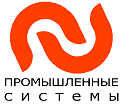 Тел/факс: (812) 309-12-37E-mail: kontakt@04kv.comЩит управления приточной вентиляциейОбозначение по проекту:      Телефон/Факс:      E-mail:      ВОЗДУШНЫЙ КЛАПАНМарка:       с нагревателем       кВт 230 В ~Управление: Ручное 2-х поз. (откр/закр) 2-х поз. (откр/закр) с пруж. возвратомАналоговое:  0…10 В  0…20 мАНапряжение питания, В:  24 ~/=  230 ~  Наличие концевого выключателя положенияВОЗДУШНЫЙ ФИЛЬТРМарка:      Контроль загрязнения фильтра: Реле перепада давления Датчик перепада давления аналоговый, 4…20 мА Алгоритм работы при загрязнении фильтра: без остановки системы с остановкой системыВОДЯНОЙ НАГРЕВАТЕЛЬМарка:      Узел терморегулирования:Марка:      Мощность насоса, кВт:      Напряжение питания насоса, В: 400 ~  230 ~Защита насоса от сухого хода: Реле перепада давления Реле потокаУправление регулирующим устройством: Трехпозиционное Аналоговое 0…10 ВНапряжение питания рег. устройства, В:  24 ~/=  230 ~Наличие дополнительных функций: Датчик температуры обратной воды, термосопротивление Pt 1000Термостат защиты от замораживания: по воде  по воздухуЭЛЕКТРИЧЕСКИЙ НАГРЕВАТЕЛЬМарка:      Мощность, кВт:      Количество ступеней нагрева:      Мощность ступени, кВт:      Напряжение питания, В:  400 ~  230 ~Наличие дополнительных функций: Термостат защиты от перегреваВОДЯНОЙ НАГРЕВАТЕЛЬМарка:      Узел терморегулирования:Марка:      Мощность насоса, кВт:      Напряжение питания насоса, В: 400 ~  230 ~Защита насоса от сухого хода: Реле перепада давления Реле потокаУправление регулирующим устройством: Трехпозиционное Аналоговое 0…10 ВНапряжение питания рег. устройства, В:  24 ~/=  230 ~Наличие дополнительных функций: Датчик температуры обратной воды, термосопротивление Pt 1000Термостат защиты от замораживания: по воде  по воздухуОХЛАДИТЕЛЬМарка:      Узел регулирования:Марка:      Управление регулирующим устройством: Трехпозиционное Аналоговое 0…10 ВНапряжение питания рег. устройства, В:  24 ~/=  230 ~Другие требования: Управление холодильной машиной "сухим контактом"Основной:Марка:      Мощность электродвигателя, кВт:      Напряжение питания, В: 400 ~  230 ~Вентилятор оборудован:  биметаллическими термоконтактами термисторами (позисторами)Дополнительные требования: Прямой пуск (контактор) Пуск звезда-треугольник Софт-стартер Преобразователь частоты Реле перепада давления для контроля работы вентилятора Софт-стартер, преобразователь частоты устанавливается отдельноРезервный:Марка:      Мощность электродвигателя, кВт:      Напряжение питания, В: 400 ~  230 ~Вентилятор оборудован:  биметаллическими термоконтактами термисторами (позисторами)Дополнительные требования: Прямой пуск (контактор) Пуск звезда-треугольник Софт-стартер Преобразователь частоты Реле перепада давления для контроля работы вентилятора Софт-стартер, преобразователь частоты устанавливается отдельноСтепень защиты:      Ограничения по габаритным размерам, мм:Ширина:      Высота:      Глубина:      Подключение вводных кабелей:Сверху  СнизуПодключение отходящих кабелей:Сверху  Снизу